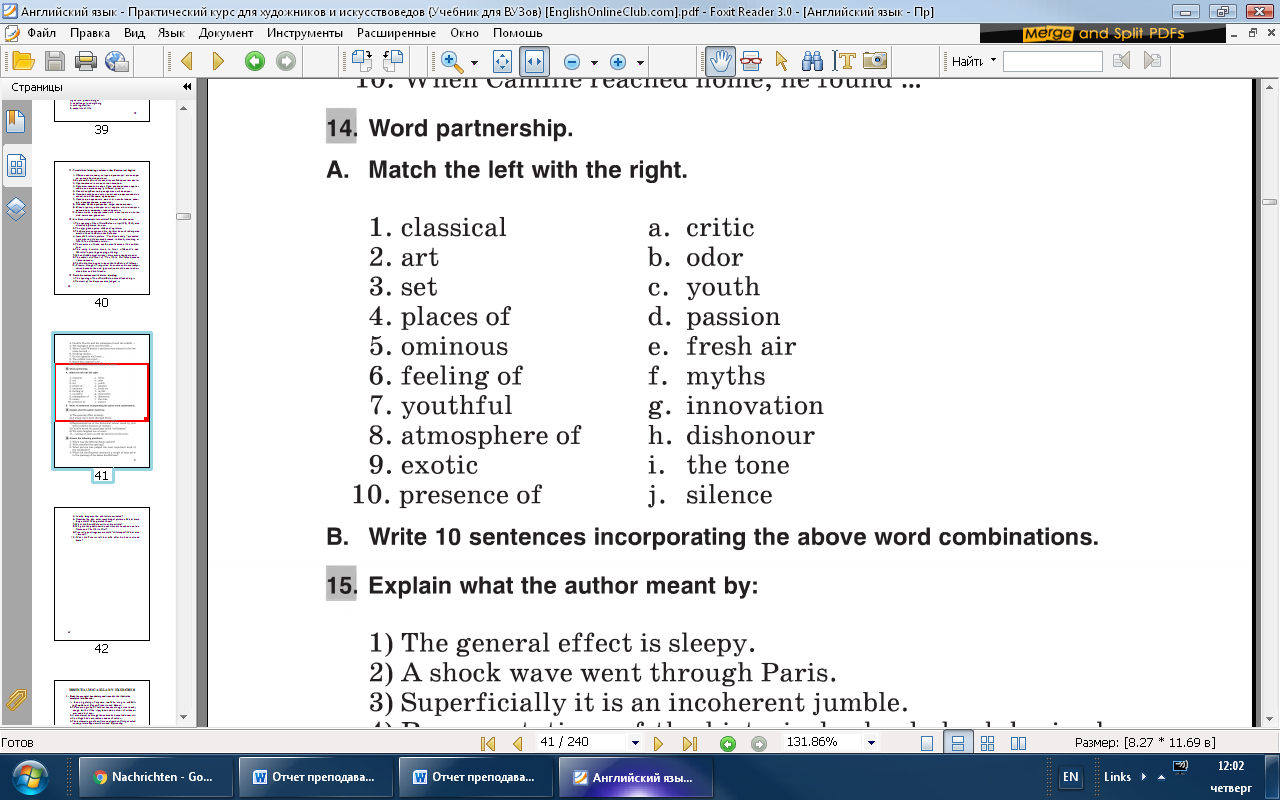 Задание для ХРМ и ХРК – 3 на 26.03: соотнести слова правого столбика с левым, перевести получившиеся фразы на русский язык, составить используя эти словосочетания предложения в настоящем, прошедшем и будущем времени, прочитать  вслух на аудио 3 предложенных предложения. Работа на 2 оценки – чтение и упражнения с фразами и предложениями 